Werkboek Hoofdstuk 8	Onderhandelen8.1	Onderhandelingsvoorwaarden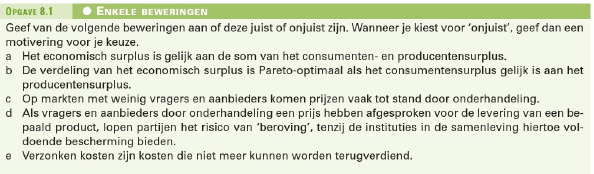 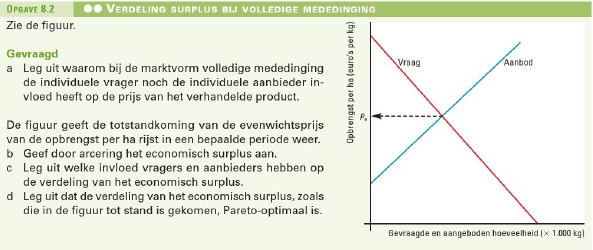 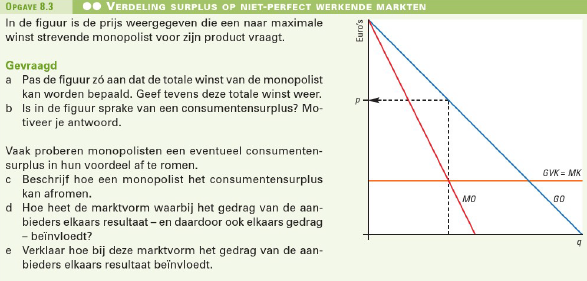 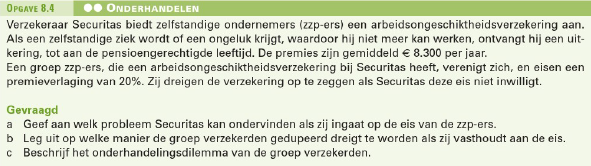 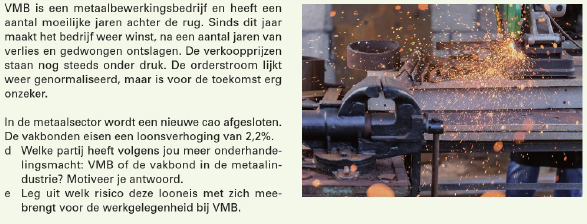 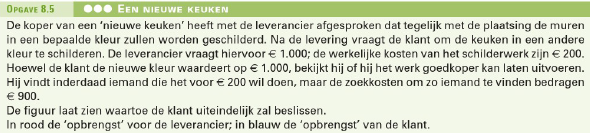 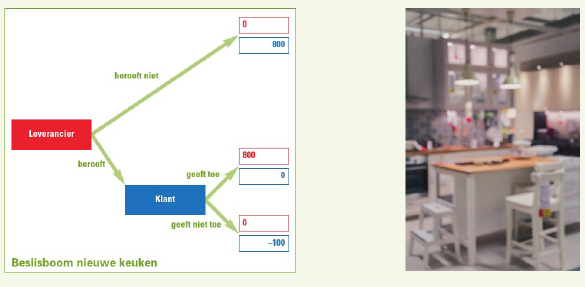 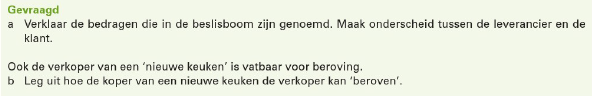 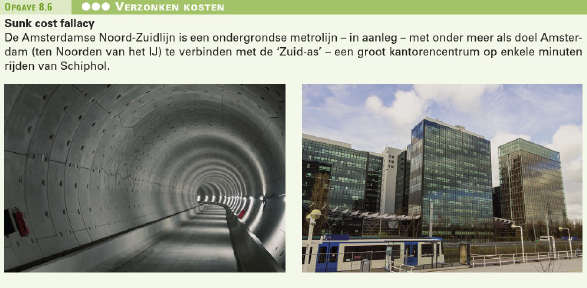 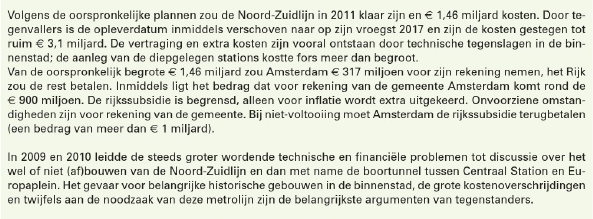 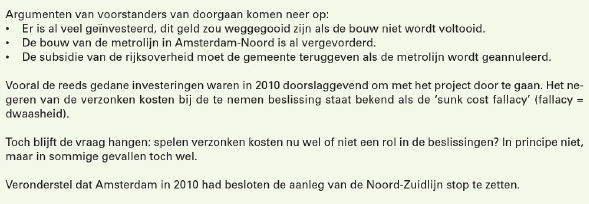 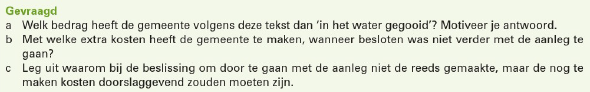 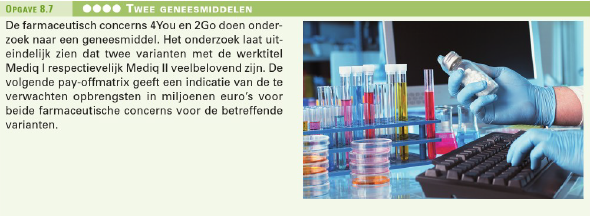 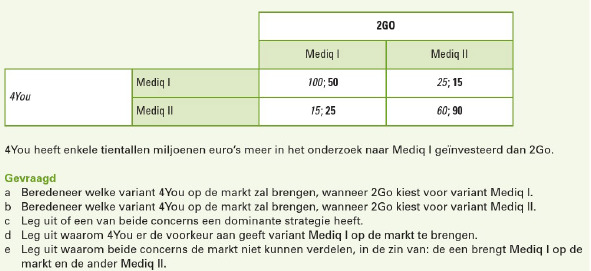 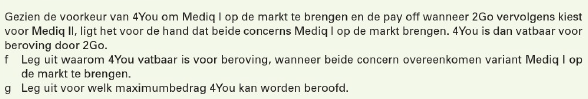 8.2	Loonvorming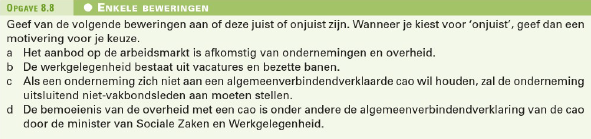 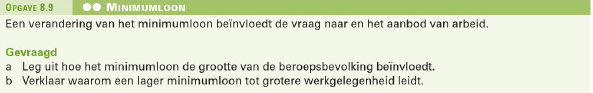 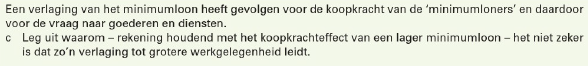 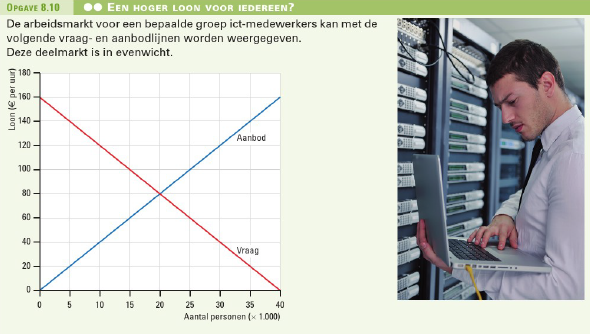 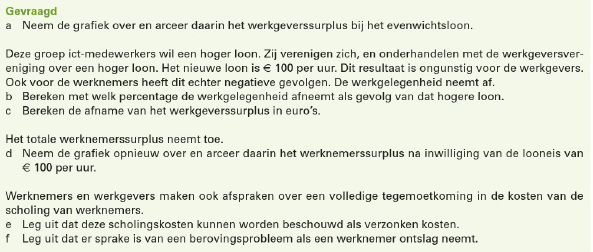 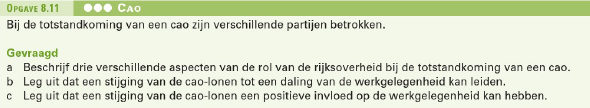 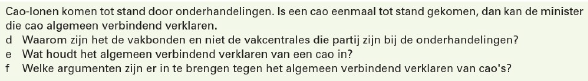 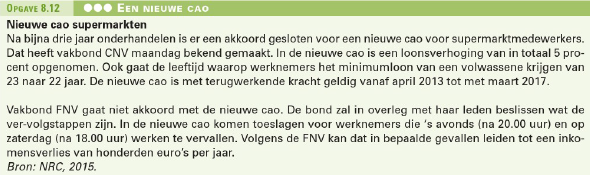 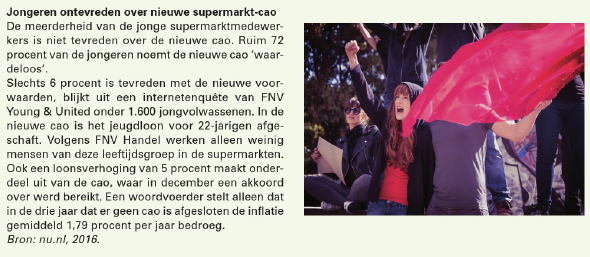 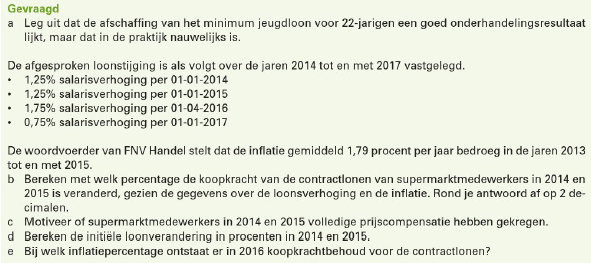 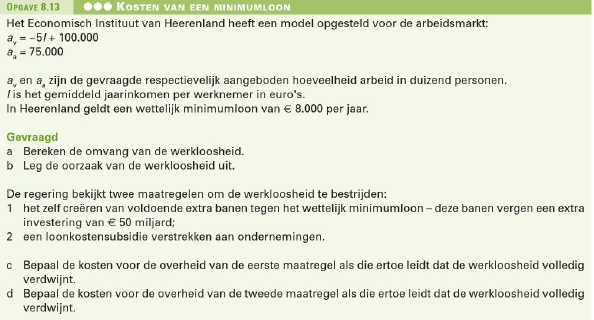 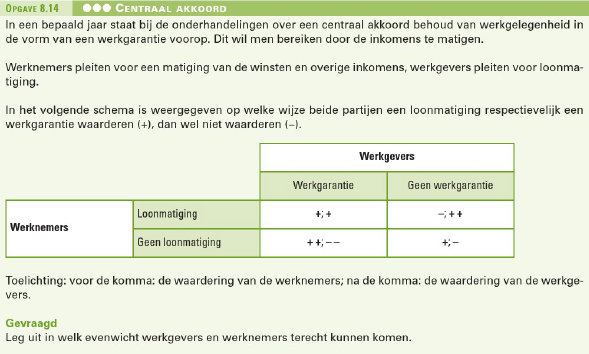 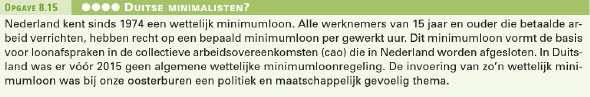 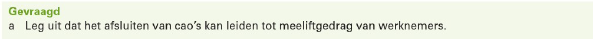 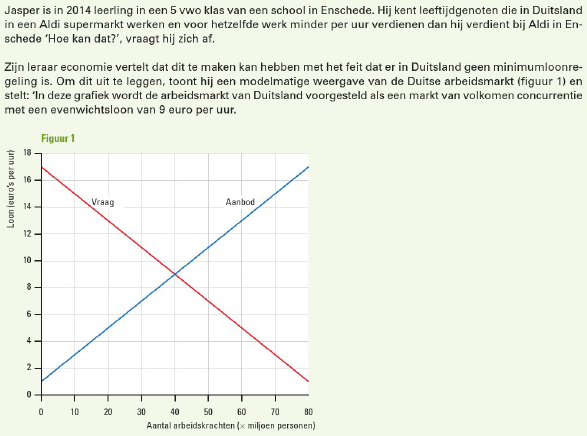 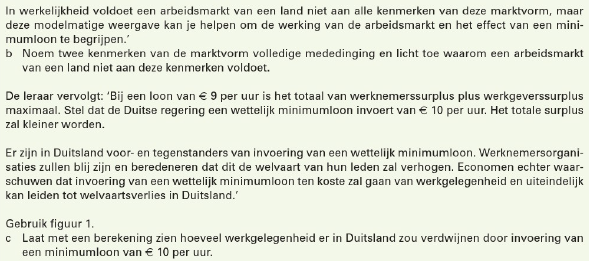 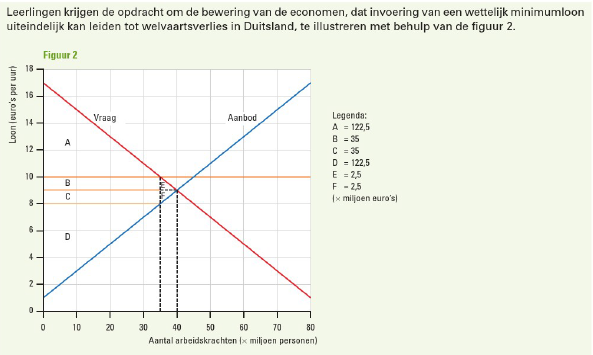 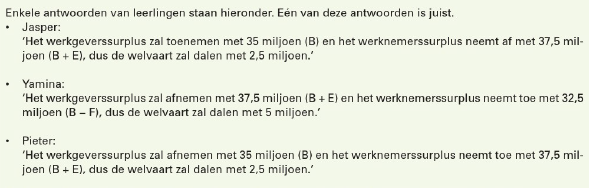 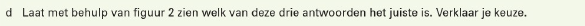 ABCDEABCDABCDEABCDEABABCABCDEFGABCDABCABCDEFABCDEFABCDEABCDABCD